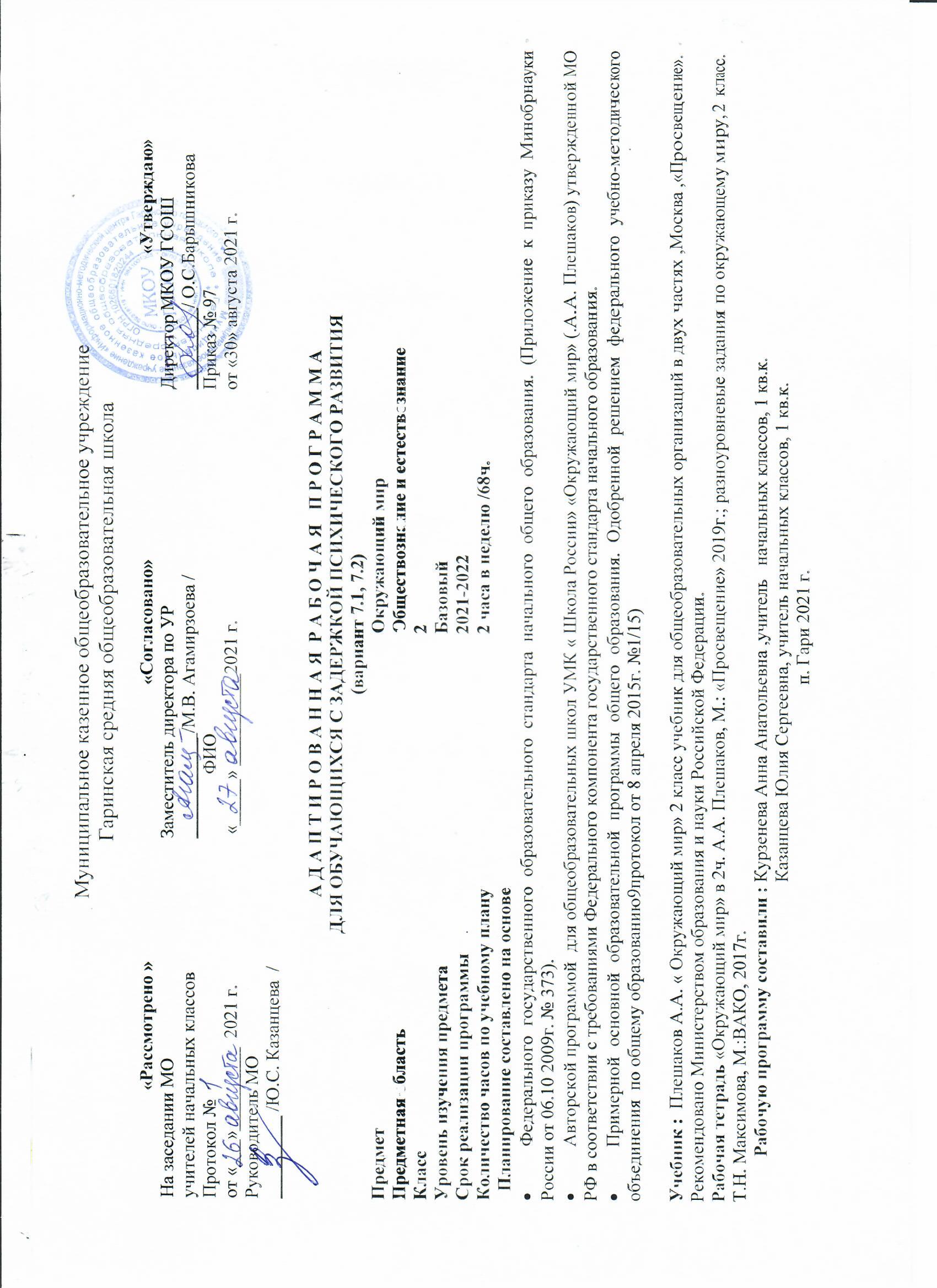 Содержание1.Планируемые результаты по русскому языку.	52.Содержание учебного курса	113.Календарно-тематическое планирование	18Психолого-педагогическая характеристика обучающихся с ЗПРОбучающиеся с задержкой  психического развития  в общеобразовательных классах обучаются по вариантам 7.1 которые предполагают, что обучающийся с ЗПР получает образование, полностью соответствующее по итоговым достижениям к моменту завершения обучения образованию обучающихся, не имеющих ограничений по возможностям здоровья, в те же сроки обучения (1 - 4 классы). Также в общеобразовательных классах НОО обучаются дети с ЗПР по варианту 7.2., которые характеризуются уровнем развития несколько ниже возрастной нормы, отставание может проявляться в целом или локально в отдельных функциях (замедленный темп либо неравномерное становление познавательной деятельности). Отмечаются нарушения внимания, памяти, восприятия и др. познавательных процессов, умственной работоспособности и целенаправленности деятельности, в той или иной степени затрудняющие усвоение школьных норм и школьную адаптацию в целом. Организация процесса обучения этой категории детей осуществляется с учетом специфики усвоения знаний, умений и навыков обучающимися с ЗПР ("пошаговом» предъявлении материала, дозированной помощи взрослого, использовании специальных методов, приемов и средств, способствующих как общему развитию обучающегося, так и компенсации индивидуальных недостатков развития).Особые образовательные потребности обучающихся с ЗПРОсобые образовательные потребности различаются у обучающихся с ОВЗ разных категорий, поскольку задаются спецификой нарушения психического развития, определяют особую логику построения учебного процесса и находят своё отражение в структуре и содержании образования. Наряду с этим, современные научные представления об особенностях психофизического развития разных групп обучающихся, позволяют выделить образовательные потребности, как общие для всех обучающихся с ОВЗ, так и специфические, особые.К общим потребностям относятся:получение специальной помощи средствами образования сразу же после выявления первичного нарушения развития;выделение пропедевтического периода в образовании, обеспечивающего преемственность между дошкольным и школьным этапами;получение начального общего образования в условиях образовательных организаций общего или специального типа, адекватного образовательным потребностям обучающегося с ОВЗ;обязательность непрерывности коррекционно-развивающего процесса, реализуемого, как через содержание предметных областей, так и в процессе индивидуальной работы;психологическое сопровождение, оптимизирующее взаимодействие ребенка с педагогами и соучениками;психологическое сопровождение, направленное на установление взаимодействия семьи и образовательной организации;постепенное расширение образовательного пространства, выходящего за пределы образовательной организации.К специфическим (особым) потребностям относятся:адаптация	основной	общеобразовательной	программы	начального	общего образования с учетом необходимости коррекции психофизического развития;обеспечение особой пространственной и временной организации образовательной среды с учетом функционального состояния центральной нервной системы (ЦНС) и нейродинамики психических процессов обучающихся с ЗПР (быстрой истощаемости, низкой работоспособности, пониженного общего тонуса и др.);комплексное сопровождение, гарантирующее получение необходимого лечения, направленного на улучшение деятельности ЦНС и на коррекцию поведения, а также специальной психо-коррекционной помощи, направленной на компенсацию дефицитов эмоционального развития, формирование осознанной саморегуляции познавательной деятельности и поведения;организация процесса обучения с учетом специфики усвоения знаний, умений и навыков обучающимися с ЗПР с учетом темпа учебной работы «пошаговом» предъявлении материала, дозированной помощи взрослого, использовании специальных методов, приемов и средств, способствующих как общему развитию обучающегося, так и компенсации индивидуальных недостатков развития);учет актуальных и потенциальных познавательных возможностей, обеспечение индивидуального темпа обучения и продвижения в образовательном пространстве для разных категорий обучающихся с ЗПР;профилактика и коррекция социокультурной и школьной дезадаптации; постоянный (пошаговый) мониторинг результативности образования и сформированности социальной компетенции обучающихся, уровня и динамики	психофизического развития;обеспечение непрерывного контроля за становлением учебно–познавательной деятельности обучающегося с ЗПР, продолжающегося до достижения уровня, позволяющего справляться с учебными заданиями самостоятельно;постоянное стимулирование познавательной активности, побуждение интереса к себе, окружающему предметному и социальному миру;постоянная помощь в осмыслении и расширении контекста усваиваемых знаний, в закреплении и совершенствовании освоенных умений;специальное	обучение «переносу» сформированных знаний и умений в новые ситуации взаимодействия с действительностью;постоянная актуализация знаний, умений и одобряемых обществом норм поведения;использование преимущественно позитивных средств стимуляции деятельности и поведения;развитие и отработка средств коммуникации, приемов конструктивного общения и взаимодействия (с членами семьи, со сверстниками, с взрослыми), формирование навыков социально одобряемого поведения;специальная психо-коррекционная помощь, направленная на формирование способности к самостоятельной организации собственной деятельности и осознанию возникающих трудностей, формирование умения запрашивать и использовать помощь взрослого;обеспечение взаимодействия семьи и школы (сотрудничество с родителями, активизация ресурсов семьи для формирования социально активной позиции, нравственных и общекультурных ценностей).Для реализации требований государственного образовательного стандарта учащимися с ограниченными возможностями здоровья (задержкой психического развития) по окружающему миру :           1. делается  акцент на  различные наглядные и  учебные пособия, позволяющие опираться на зрительное, слуховое и зрительно-слуховое восприятие (условные графические изображения (таблицы, иллюстрации, схемы, графики, планы ); знаковые модели (разбор по составу, схемы предложений, дидактический материал);         2. планируется повторение пройденного материала, закрепление практических умений и навыков на каждом уроке;     3.используется поэтапное объяснение учебного материала с постепенным усложнением практических заданий к концу учебного года;4.планируется на каждом уроке чередование различных видов  деятельности: игровая, беседа, просмотр, и др.;     5.планируется вариативность и упрощение практических заданий ;заменяется индивидуальная работа в классе на коллективную, групповую, парную;создаются условия для формирования самоконтроля и самооценки, привлекая школьников к обсуждению своих работ и однокласснико1. Планируемые результаты освоения обучающихся АООП НОО по предмету «Окружающий мир ».2.Содержание учебного курсаЧеловек и природаПрирода. Природные объекты и предметы, созданные человеком. Неживая и живая природа. Признаки предметов (цвет, форма, сравнительные размеры и др.). Примеры явлений природы: смена времён года, снегопад, листопад, перелёты птиц, смена,, времени суток, рассвет, закат, ветер, дождь, гроза.Вещество. Разнообразие веществ в окружающем мире. Примеры веществ: соль, сахар, вода, природный газ. Твёрдые тела, жидкости, газы. Простейшие практические работы с веществами, жидкостями, газами.Звёзды и планеты. Солнце — ближайшая к нам звезда, источник света и тепла для всего живого на Земле. Земля — планета, общее представление о форме и размерах Земли. Глобус как модель Земли. Географическая карта и план. Материки и океаны, их названия, расположение на глобусе и карте. Важнейшие природные объекты своей страны, района. Ориентирование на местности. Компас. Смена дня и ночи на Земле. Вращение Земли как причина смены дня и ночи. Времена года, их особенности (на основе наблюдений). Обращение Земли вокруг Солнца как причина смены времён года. Смена времён года в родном крае на основе наблюдений.Погода, её составляющие (температура воздуха, облачность, осадки, ветер). Наблюдение за погодой своего края. Предсказание погоды и его значение в жизни людей.Формы земной поверхности: равнины, горы, холмы, овраги (общее представление, условное обозначение равнин и гор на карте). Особенности поверхности родного края (краткая характеристика на основе наблюдений).Водоёмы -  их разнообразие (океан, море, река, озеро, пруд); использование человеком. Водные богатства родного края (названия, краткая характеристика на основе наблюдений).Воздух — смесь газов. Свойства воздуха. Значение воздуха для растений, животных, человека.Вода. Свойства воды. Состояния воды, её распространение в природе, значение для живых организмов и хозяйственной жизни человека. Круговорот воды в природе.Полезные ископаемые, их значение в хозяйстве человека, бережное отношение людей к полезным ископаемым. Полезные ископаемые родного края (2—3 примера).Почва, её состав, значение для живой природы и для хозяйственной жизни человека.Растения, их разнообразие. Части растения (корень, стебель, лист, цветок, плод, семя). Условия, необходимые для жизни растения (свет, тепло, воздух, вода). Наблюдение роста растений, фиксация изменений. Деревья, кустарники, травы. Дикорастущие и культурные растения. Роль растений в природе и жизни людей, бережное отношение человека к растениям. Растения родного края, названия и краткая характеристика на основе наблюдений.Грибы, съедобные и ядовитые грибы. Правила сбора грибов.Животные, их разнообразие. Условия, необходимые для жизни животных (воздух, вода, тепло, пища). Насекомые, рыбы, птицы, звери, их отличия. Особенности питания разных животных (хищные, растительноядные, всеядные). Размножение животных (на примере насекомых, рыб, птиц, зверей). Дикие и домашние животные. Роль животных в природе и жизни людей, бережное отношение человека к животным. Животные родного края, названия, краткая характеристика на основе наблюдений.Лес, луг, водоём — единство живой и неживой природы (солнечный свет, воздух, вода, почва, растения, животные). Круговорот веществ. Взаимосвязи в природном сообществе: растения — пища и укрытие для животных; животные — распространители плодов и семян растений. Влияние человека на природные сообщества. Природные сообщества родного края (2—3 примера на основе наблюдений).Природные зоны России: общее представление, основные природные зоны (природные условия, растительный и животный мир, особенности труда и быта людей, влияние человека на природу изучаемых зон, охрана природы).Человек — часть природы. Зависимость жизни человека от природы. Этическое и эстетическое значение природы в жизни человека. Положительное и отрицательное влияние деятельности человека на природу (в том числе на примере окружающей местности). Правила поведения в природе. Охрана природных богатств: воды, воздуха, полезных ископаемых, растительного и животного мира. Заповедники, национальные парки, их роль в охране природы. Красная книга России, ее значение, отдельные представители растений и животных Красной книги. Посильное участие в охране природы. Личная ответственность каждого человека за сохранность природы.Общее представление о строении тела человека. Системы органов (опорно-двигательная, пищеварительная, дыхательная, кровеносная, нервная, органы чувств), их роль в жизнедеятельности организма. Гигиена систем органов. Измерение температуры тела человека, частоты пульса. Личная ответственность каждого человека за состояние своего здоровья и здоровья окружающих его людей. Внимание, забота, уважительное отношение к людям с ограниченными возможностями здоровья.Человек и обществоОбщество — совокупность людей, которые объединены общей культурой и связаны друг с другом совместной деятельностью во имя общей цели. Духовно-нравственные и культурные ценности — основа жизнеспособности общества.Человек — член общества, носитель и создатель культуры. Понимание того, как складывается и развивается культура общества и каждого её члена. Общее представление о вкладе в культуру человечества традиций и религиозных воззрений разных народов. Взаимоотношения человека с другими людьми. Культура общения с представителями разных национальностей, социальных групп: проявление уважения, взаимопомощи, умения прислушиваться к чужому мнению. Внутренний мир человека: общее представление о человеческих свойствах и качествах.Семья — самое близкое окружение человека. Семейные традиции. Взаимоотношения в семье и взаимопомощь членов семьи. Оказание посильной помощи взрослым. Забота о детях, престарелых, больных — долг каждого человека. Хозяйство семьи. Родословная. Имена и фамилии членов семьи. Составление схемы родословного древа, истории семьи. Духовно-нравственные ценности в семейной культуре народов России и мира.Младший школьник. Правила поведения в школе, на уроке. Обращение к учителю. Классный, школьный коллектив, совместная учёба, игры, отдых. Составление режима дня школьника.Друзья, взаимоотношения между ними; ценность дружбы, согласия, взаимной помощи. Правила взаимоотношений со взрослыми, сверстниками, культура поведения в школе и других общественных местах. Внимание к сверстникам, одноклассникам, плохо владеющим русским языком, помощь им в ориентации в учебной среде и окружающей обстановке.Значение труда в жизни человека и общества. Трудолюбие как общественно значимая ценность в культуре народов России и мира. Профессии людей. Личная ответственность человека за результаты своего труда и профессиональное мастерство.Общественный транспорт. Транспорт города или села. Наземный, воздушный и водный транспорт. Правила пользования транспортом. Средства связи: почта, телеграф, телефон, электронная почта.Средства массовой информации: радио, телевидение, пресса, Интернет. Избирательность при пользовании средствами массовой информации в целях сохранения духовно-нравственного здоровья.Наша Родина — Россия, Российская Федерация. Ценностно-смысловое содержание понятий: Родина, Отечество, Отчизна. Государственная символика России: Государственный герб России, Государственный флаг России, Государственный гимн России; правила поведения при прослушивании гимна. Конституция — Основной закон Российской Федерации. Права ребёнка.Президент Российской Федерации — глава государства. Ответственность главы государства за социальное и духовно-нравственное благополучие граждан.Праздник в жизни общества как средство укрепления общественной солидарности и упрочения духовно-нравственных связей между соотечественниками. Новый год, Рождество, День защитника Отечества, 8 Марта, День весны и труда, День Победы, День России, День защиты детей, День народного единства, День Конституции. Праздники и памятные даты своего региона. Оформление плаката или стенной газеты к общественному празднику.Россия на карте, государственная граница России.Москва — столица России. Святыни Москвы — святыни России. Достопримечательности Москвы: Кремль, Красная площадь, Большой театр и др. Характеристика отдельных исторических событий, связанных с Москвой (основание Москвы, строительство Кремля и др.). Герб Москвы. Расположение Москвы на карте.Города России. Санкт-Петербург: достопримечательности (Зимний дворец, памятник Петру I — Медный всадник, разводные мосты через Неву и др.), города Золотого кольца России (по выбору). Святыни городов России. Россия — многонациональная страна. Народы, населяющие Россию, их обычаи, характерные особенности быта (по выбору). Основные религии народов России: православие, ислам, иудаизм, буддизм. Уважительное отношение к своему и другим народам, их религии, культуре, истории. Проведение спортивного праздника на основе традиционных детских игр народов своего края.Родной край — частица России. Родной город (село), регион (область, край, республика): название, основные достопримечательности; музеи, театры, спортивные комплексы и пр. Особенности труда людей родного края, их профессии. Названия разных народов, проживающих в данной местности, их обычаи, характерные особенности быта. Важные сведения из истории родного края. Святыни родного края. Проведение дня памяти выдающегося земляка.История Отечества. Счёт лет в истории. Наиболее важные и яркие события общественной и культурной жизни страны в разные исторические периоды: Древняя Русь, Московское государство, Российская империя, СССР, Российская Федерация. Картины быта, труда, духовно-нравственных и культурных традиций людей в разные исторические времена. Выдающиеся люди разных эпох как носители базовых национальных ценностей. Охрана памятников истории и культуры. Посильное участие в охране памятников истории и культуры своего края. Личная ответственность каждого человека за сохранность историко-культурного наследия своего края.Страны и народы мира. Общее представление о многообразии стран, народов, религий на Земле. Знакомство с несколькими странами: название, расположение на политической карте, столица, главные достопримечательности. Бережное отношение к культурному наследию человечества — долг всего общества и каждого человека.Правила безопасной жизниЦенность здоровья и здорового образа жизни.Режим дня школьника, чередование труда и отдыха в режиме дня; личная гигиена. Физическая культура, закаливание, игры на воздухе как условие сохранения и укрепления здоровья.Личная ответственность каждого человека за сохранение и укрепление своего физического и нравственного здоровья. Номера телефонов экстренной помощи. Первая помощь при лёгких травмах (ушиб, порез, ожог), обмораживании, перегреве.Дорога от дома до школы, правила безопасного поведения на дорогах, в лесу, на водоёме в разное время года. Правила противопожарной безопасности, основные правила обращения с газом, электричеством, водой. Правила безопасного поведения в природе. Забота о здоровье и безопасности окружающих людей.2 класс (68 ч)Тематическое планирование.2класс3.Календарно – тематическое планирование 2 класс (68 часов, 2 часа в неделю).Муниципальное казенное общеобразовательное учреждениеГаринская средняя общеобразовательная школаА Д А П Т И Р О В А Н Н А Я  Р А Б О Ч А Я   П Р О Г Р А М М А ДЛЯ ОБУЧАЮЩИХСЯ С ЗАДЕРЖКОЙ ПСИХИЧЕСКОГО РАЗВИТИЯ(вариант 7.1, 7.2)   Планирование составлено на основе Федерального государственного образовательного стандарта начального общего образования. (Приложение к приказу Минобрнауки России от 06.10 2009г. № 373).Авторской программой  для общеобразовательных школ УМК « Школа России» «Окружающий мир» (.А.А. Плешаков) утвержденной МО РФ в соответствии с требованиями Федерального компонента государственного стандарта начального образования. Примерной основной образовательной программы общего образования. Одобренной решением федерального учебно-методического объединения  по общему образованию9протокол от 8 апреля 2015г. №1/15)Учебник :  Плешаков А.А. « Окружающий мир» 2 класс учебник для общеобразовательных организаций в двух частях ,Москва ,«Просвещение». Рекомендовано Министерством образования и науки Российской Федерации.Рабочая тетрадь «Окружающий мир» в 2ч. А.А. Плешаков, М.: «Просвещение» 2019г.; разноуровневые задания по окружающему миру, 2 класс. Т.Н. Максимова, М.:ВАКО, 2017г.          Рабочую программу составили : Курзенева Анна Анатольевна ,учитель   начальных классов, 1 кв.к.                                                                                    Казанцева Юлия Сергеевна, учитель начальных классов, 1 кв.к. п. Гари 2021 г.Вариант 7.1Вариант 7.1Вариант 7.2Личностные результатыУ обучающихся будут сформированы:• более глубокое представление о гражданской идентичности в форме осознания «Я» как юного гражданина России, обладателя и носителя государственного языка Российской Федерации — русского языка;• представления о связях между изучаемыми объектами и явлениями действительности (в природе и обществе);• представление о необходимости бережного, уважительного отношения к культуре разных народов России, выступающей в форме национального языка, национальной одежды, традиционных занятий и праздничных обычаев;• овладение первоначальными навыками адаптации в изменяющемся мире на основе представлений о сезонных изменениях в природе и жизни людей;• понимание и принятие норм и правил школьной жизни, внутренняя позиция школьника на уровне положительного отношения к предмету «Окружающий мир»;• познавательные мотивы учебной деятельности, понимание того, как знания и умения, приобретаемые на уроках окружающего мира, могут быть полезны в жизни;• представление о личной ответственности за свои поступки на основе понимания их последствий и через практику бережного отношения к растениям, животным, окружающим людям;• эстетические чувства, впечатления через восприятие картин природы, архитектурных сооружений и других достопримечательностей Москвы, Санкт-Петербурга, других городов России и разных стран;• этические чувства и нормы на основе представлений о взаимоотношениях людей в семье, семейных традициях, своей родословной, осознания ценностей дружбы, согласия, взаимопомощи, а также через освоение норм экологической этики;• способность к сотрудничеству со взрослыми и сверстниками на основе взаимодействия при выполнении совместных заданий, в том числе учебных проектов;• установка на безопасный, здоровый образ жизни на основе представлений о строении и работе организма человека, режиме дня, правилах личной гигиены, правилах безопасного поведения в быту, на улице, в природном окружении, при контактах с незнакомыми людьми;• бережное отношение к материальным и духовным ценностям через выявление связей между отраслями экономики, построение элементарных производственных цепочек, осмысление вклада труда людей разных профессий в создание материальных и духовых ценностей.Метапредметные результатыРегулятивныеОбучающийся научится:• понимать и принимать учебную задачу, сформулированную совместно с учителем;• сохранять учебную задачу урока (воспроизводить её на определённом этапе урока при выполнении задания по просьбе учителя);• выделять из темы урока известные и неизвестные знания и умения;• планировать своё высказывание (выстраивать последовательность предложений для раскрытия темы);• планировать последовательность операций на отдельных этапах урока;• фиксировать в конце урока удовлетворённость/неудовлетворенность своей работой на уроке (с помощью средств, предложенных учителем), объективно относиться к своим успехам/неуспехам;• оценивать правильность выполнения заданий, используя «Странички для самопроверки» и шкалы оценивания, предложенные учителем;• соотносить выполнение работы с алгоритмом, составленным совместно с учителем;•контролировать и корректировать своё поведение по отношению к сверстникам в ходе совместной деятельности.ПознавательныеОбучающийся научится:• понимать и толковать условные знаки и символы, используемые в учебнике и рабочих тетрадях для передачи информации;•находить и выделять при помощи взрослых информацию, необходимую для выполнения заданий, из разных источников;• использовать схемы для выполнения заданий, в том числе схемы-аппликации, схемы-рисунки;• понимать содержание текста, интерпретировать смысл, фиксировать полученную информацию в виде записей, рисунков, фотографий, таблиц;• анализировать объекты окружающего мира, схемы, рисунки с выделением отличительных признаков;• классифицировать объекты по заданным (главным) критериям;• сравнивать объекты по заданным критериям (по эталону, на ощупь, по внешнему виду);• осуществлять синтез объектов при работе со схемами –аппликациями;• устанавливать причинно-следственные связи между явлениями;• строить рассуждение (или доказательство своей точки зрения) по теме урока в соответствии с возрастными нормами;• проявлять индивидуальные творческие способности при выполнении рисунков, рисунков-символов, условных знаков, подготовке сообщений, иллюстрировании рассказов;• моделировать объекты, явления и связи в окружающем мире (том числе связи в природе, между отраслями экономики, производственные цепочки).КоммуникативныеОбучающийся научится:• включаться в коллективное обсуждение вопросов с учителем и сверстниками;• формулировать ответы на вопросы;• слушать партнёра по общению и деятельности, не перебивать, не обрывать на полуслове, вникать в смысл того, о чём говорит собеседник;• договариваться и приходить к общему решению при выполнении заданий;• высказывать мотивированное суждение по теме урока (на основе своего опыта и в соответствии с возрастными нормами);• поддерживать в ходе выполнения задания доброжелательное общение друг с другом;• признавать свои ошибки, озвучивать их, соглашаться, если на ошибки указывают другие;• употреблять вежливые слова в случае неправоты «Извини, пожалуйста», «Прости, я не хотел тебя обидеть», «Спасибо за замечание, я его обязательно учту» и др.;• понимать и принимать задачу совместной работы (парной, групповой), распределять роли при выполнении заданий;• строить монологическое высказывание, владеть диалогической формой речи (с учётом возрастных особенностей, норм);• готовить небольшие сообщения, проектные задания с помощью взрослых;• составлять небольшие рассказы на заданную тему.Предметные результатыОбучающийся научится:• находить на карте Российскую Федерацию, Москву — столицу России;• называть субъект Российской Федерации, в котором находится город (село), где живут учащиеся;• различать государственные символы России, Крыма — флаг, герб, гимн;• приводить примеры народов России, Крыма;• сравнивать город и село, городской и сельский дома;• различать объекты природы и предметы рукотворного мира;• оценивать отношение людей к окружающему миру;• различать объекты и явления неживой и живой природы;• находить связи в природе, между природой и человеком;• проводить наблюдения и ставить опыты;• измерять температуру воздуха, воды, тела человека;• определять объекты природы с помощью атласа-определителя;• сравнивать объекты природы, делить их на группы;• ухаживать за комнатными растениями и животными живого уголка;• находить нужную информацию в учебнике и дополнительной литературе;• соблюдать правила поведения в природе, читать и рисовать экологические знаки;• различать составные части экономики, объяснять их взаимосвязь;• прослеживать производственные цепочки, изображать их с помощью моделей;• узнавать различные строительные машины и материалы, объяснять их назначение;• различать виды транспорта;• приводить примеры учреждений культуры и образования;• определять профессии людей по фотографиям и описаниям, находить взаимосвязи между трудом людей различных профессий;• различать внешнее и внутреннее строение тела человека;• правильно строить режим дня, соблюдать правила личной гигиены;• соблюдать правила безопасного поведения на улице и в быту, на воде и в лесу;• различать основные дорожные знаки, необходимые пешеходу;• соблюдать основные правила противопожарной безопасности;• правильно вести себя при контактах с незнакомцами;• оценивать характер взаимоотношений людей в семье, в школе, в кругу сверстников;• приводить примеры семейных традиций;• соблюдать правила вежливости при общении со взрослыми и сверстниками, правила культурного поведения в школе и других общественных местах;• различать стороны горизонта, обозначать их на схеме;• ориентироваться на местности разными способами;• различать формы земной поверхности, сравнивать холм и гору;• различать водные объекты, узнавать их по описанию;• читать карту и план, правильно показывать на настенной карте;• находить и показывать на глобусе и карте мира материки и океаны;• различать физическую и политическую карты, находить и показывать на политической карте мира разные страны.В результате изучения окружающего мира второклассники научатся:распознавать неживую и живую природу; растения дикорастущие и культурные; деревья, кустарники, травы; животных диких и домашних; насекомых, рыб, птиц, зверей; основные признаки времён года; некоторые охраняемые растения и животных своей местности;правилам поведения в природе;называть свой адрес в мире и в своём населённом пункте;называть виды транспорта; наиболее распространённые профессии;распознавать и называть строение тела человека; правила личной гигиены; особенности охраны здоровья в разные времена года; правила безопасного поведения на улице, в быту, на воде, при контактах с людьми;называть имена и отчества родителей; основные формы приветствия, просьбы, благодарности, извинения, прощания; о культуре поведения в общественных местах;называть основные стороны горизонта; устройство и назначение компаса; понятия «холм», «овраг», «гора»; разнообразие водоёмов; части реки; названия нашей страны и её столицы, некоторых других городов России; названия нескольких стран мира.Второклассники получат возможность научиться:различать объекты природы и предметы, созданные человеком, объекты неживой и живой природы; различать изученные группы растений и животных; распознавать изученные растения, животных каждой группы; вести наблюдения в природе под руководством учителя; выполнять правила поведения в природе;различать изученные виды транспорта, вести наблюдения за жизнью города (села), трудом людей под руководством учителя, воспитателя ГПД;выполнять правила личной гигиены и безопасного поведения на улице и в быту;использовать основные формы приветствия, просьбы и т.д. в отношениях с другими людьми; выполнять правила поведения в общественных местах;определять основные стороны горизонта с помощью компаса.Личностные результаты:осознание себя как гражданина России проявляется в:        знании государственных символов России,        осознании своей малой Родины как части большой страны,        знании своей национальной принадлежности,        уважительном отношении к представителям других национальностей (с которыми ученик должен взаимодействовать).формирование уважительного отношения к иному мнению, истории и культуре других народов проявляется в:         понимании наличия своей и чужих стран.        - интересе к «чужим» национальным праздникам.интерес к познанию социального и природного мира проявляется в:        позитивном отношении к урокам по предмету (не дестабилизирует обстановку, слушает учителя),        стремлении выполнять домашние задания по предмету,освоение социальной позиции ученика проявляется в:        трансляции домашнего задания родителям,        переживании при получении нежелаемой (или неполучении желаемой) оценки,целостный взгляд на мир в единстве природы, народов и культур проявляется в:        формировании адекватных временных представлений,        понимании смысла географической карты как модели мира, понимании наличия своей и других (зарубежных) стран,Сформированность эстетических потребностей, ценностей и чувств проявляется в:                   различении красивого и некрасивого (иногда осознает, что красота не всегда яркая),                   проявлении интереса к демонстрации красот природы и предметного мира, предъявляемых в разных формах (демонстрация, слайд-презентация и т.п.)                   умении самостоятельно замечать красоту в природе, окружающем предметном мире и в людях.        понимании наличия профессий, украшающих землю и жизнь.        Умении различать эстетически привлекательные и непривлекательные объекты.Сформированность социально одобряемого (этичного) поведения проявляется в:                   умении соблюдать нормы речевого этикета, не перебивать, соблюдать очередность, уступать (при выполнении заданий в парах или в групповой работе),                   умении оказать помощь соседу по парте, партнеру по взаимодействию                   возможности соблюдать правила в деловых (ролевых) играх, т.е. вести себя в соответствии с присвоенной ролью (заданной функцией).готовность к бережному и уважительному отношению к живой и неживой природе проявляется в:        проявлении заботы о домашнем животном (любимце), комнатных растениях, стремлении сохранять вещи в хорошем состоянии        стремлении поддерживать порядок в живой и неживой природе,наличие мотивации к творческому труду, работе на результат, бережному отношению к материальным и духовным ценностям проявляется в:        понимании того, что деньги платят за труд        понимании, что люди устают от работы;        знании названий профессий и их значения для людей.- установка на здоровый образ жизни проявляется в:        стремлении соблюдать личную гигиену, понимании связи заболеваний с образом жизни.Сформированность самосознания, в т.ч. адекватных представлений о собственных возможностях и ограничениях проявляется в:                   осознании потребностей (плохо видно, надо выйти, повторите, пожалуйста):                   осознании затруднений (не понимаю, не успел):                   осознании своего состояния (плохо себя чувствую, устал, скучно и пр.).:                   усвоении материала тем раздела «Правила безопасной жизни»,                   соблюдении правил безопасного поведения в быту (по свидетельству родителей),овладение социально-бытовыми умениями, используемыми в повседневной жизни, проявляется в:                   умении поливать комнатные растения,                   умении определять температуру воздуха на термометре,                   умении одеваться по погоде,владение навыками коммуникации и принятыми ритуалами социального взаимодействия проявляется в:                   умении вежливо обратиться к учителю и однокласснику,                   умении согласовывать свои действия с действиями одноклассника,                   умении понимать смысл командного соревнования (например, в викторине),                   умении использовать формулы речевого этикета в деловых (ролевых) играх,                   способности объяснять что-либо, выслушивать объяснение или мнение коммуникативного партнера.                   умении выполнять задания в парах и малых группах,                   умении делиться своими впечатлениями, актуализировать имеющийся опыт. способность к осмыслению и дифференциации картины мира, ее временно-пространственной организации проявляется в:                   усвоении материала тем раздела «Человек и общество»,                   соотнесении изучаемого материала на уроках с собственным опытом;                   умении применить полученные знания в ориентировке на местности,                   умении ориентироваться во времени на часах, в календаре,                   формировании «эмоционального смещения» - возможности ожидать события и вспоминать о них точно определяя их временную отнесенность в пределах года (о путешествиях и других событиях, соотносимых с изучаемым материалом).Метапредметные результаты освоения программы для 2-го класса по учебному предмету «Окружающий мир» включают осваиваемые обучающимися универсальные учебные действия (познавательные, регулятивные и коммуникативные), обеспечивающие овладение ключевыми компетенциями, составляющими основу умения учиться.С учетом индивидуальных возможностей и особых образовательных потребностей обучающихся с ЗПР метапредметные результаты могут быть обозначены следующим образом.Сформированность познавательных универсальных учебных действий:овладение способностью принимать и сохранять цели и задачи учебной деятельности, поиска средств ее осуществления проявляется в:понимании групповой инструкции к заданиям для самостоятельной работыосвоение способов решения проблем творческого и поискового характера;самостоятельности в подготовке проектов (по оценке родителей).проявлениях поисковой активности (попыток самостоятельного поиска решения ранее неизвестного задания).использование знаково-символических средств представления информации для создания моделей изучаемых объектов и процессов, схем решения учебных и практических задачовладении умениями декодирования условных знаков (дорожные знаки, символы, обозначающие погодные явления, другие условные знаки, предлагаемые педагогом или подготовленные самостоятельно по заданию).        Овладение умением самостоятельного построения наглядной модели (в соответствии с изучаемым материалом)использование различных способов поиска (в справочных источниках и открытом учебном информационном пространстве сети Интернет), сбора, обработки, анализа, организации, передачи и интерпретации информации в соответствии с коммуникативными и познавательными задачами и технологиями учебного предмета; в том числе умение вводить текст с помощью клавиатуры, фиксировать (записывать. в цифровой форме измеряемые величины и анализировать изображения, звуки, готовить свое выступление и выступать с аудио-, видео- и графическим сопровождением; соблюдать нормы информационной избирательности, этики и этикета;        Овладение умением записывать результаты измерения температуры воздуха.        Овладение умением транслировать взрослому содержание информации, которую следует найти, присутствуя (принимая участие. в ее поиске).        Овладение умением рассказывать подготовленный материал перед классом.        Овладение умением сопровождать рассказ видеопрезентацией или другой наглядностью.овладение навыками смыслового чтения текстов различных стилей и жанров в соответствии с целями и задачами; осознанно строить речевое высказывание в соответствии с задачами коммуникации и составлять тексты в устной и письменной формах;        Овладение умением отвечать на вопросы по информационному тексту.        Овладение умением находить в прочитанном тексте ответы на поставленные вопросы        Овладение умением пересказа информационного текста.овладение логическими действиями сравнения, анализа, синтеза, обобщения, классификации по родовидовым признакам, установления аналогий и причинно-следственных связей, построения рассуждений, отнесения к известным понятиям;        Овладение умением выделять существенные признаки.        Овладение умением сравнивать различные объекты и явления природы и формулировать вывод (с помощью педагога).        Овладение умением называть объекты, входящие в определенную обобщенную группу или обобщать объекты.        Овладение умением вербализовать причинно-следственную связь между явлениями природы, природными изменениями.        Овладение умением объяснять значение слов конкретного, затем обобщенного и абстрактного характера в соответствии с изучаемым материалом.Сформированные регулятивные универсальные учебные действия проявляются в:        способности выполнять учебные задания вопреки нежеланию, утомлению;        способности выполнять инструкции и требования учителя, соблюдать основные требования к организации учебной деятельности;        способности планировать свои действия в соответствии с поставленной задачей и условием ее реализации, оречевлять план и соотносить действия с планом;        способности исправлять допущенные ошибки, соотносить полученный результат с образцом и замечать несоответствия под руководством учителя и самостоятельно.Сформированные коммуникативные универсальные учебные действия проявляются в:        готовности слушать собеседника, вступать в диалог по учебной проблеме и поддерживать его;        адекватном использовании речевых средств для решения коммуникативных и познавательных задач;        умении принимать участие в коллективном поиске средств решения поставленных задач, договариваться о распределении функций.Предметные результатыПо итогам обучения во 2 классе можно проверять сформированность следующих знаний, представлений и умений.        знание Российской государственной символики (флаг, герб, гимн);        знание своей национальной принадлежности, названия национальностей, проживающих в России;        названия природных явлений: листопад, снегопад, ледостав, половодье;        умение определять температуру по термометру;        знание сущности экологии;        знание названий профессий, в том числе профессий близких людей;        умение выделять и называть части растений;        основы классификации растений (дикорастущие, декоративные, комнатные);        правила безопасности для разных ситуаций;        знание названий представителей классов животных (насекомые, птицы, рыбы, звери, пресмыкающиеся, земноводные);        знание сезонных изменений в жизни природы и человека;        основы экономических представлений (деньги);        представления об учреждениях культуры (музеи);        знание некоторых видов транспорта;        знание названий природных материалов.Личностные результаты:осознание себя как гражданина России проявляется в:        знании государственных символов России,        осознании своей малой Родины как части большой страны,        знании своей национальной принадлежности,        уважительном отношении к представителям других национальностей (с которыми ученик должен взаимодействовать).формирование уважительного отношения к иному мнению, истории и культуре других народов проявляется в:         понимании наличия своей и чужих стран.        - интересе к «чужим» национальным праздникам.интерес к познанию социального и природного мира проявляется в:        позитивном отношении к урокам по предмету (не дестабилизирует обстановку, слушает учителя),        стремлении выполнять домашние задания по предмету,освоение социальной позиции ученика проявляется в:        трансляции домашнего задания родителям,        переживании при получении нежелаемой (или неполучении желаемой) оценки,целостный взгляд на мир в единстве природы, народов и культур проявляется в:        формировании адекватных временных представлений,        понимании смысла географической карты как модели мира, понимании наличия своей и других (зарубежных) стран,Сформированность эстетических потребностей, ценностей и чувств проявляется в:                   различении красивого и некрасивого (иногда осознает, что красота не всегда яркая),                   проявлении интереса к демонстрации красот природы и предметного мира, предъявляемых в разных формах (демонстрация, слайд-презентация и т.п.)                   умении самостоятельно замечать красоту в природе, окружающем предметном мире и в людях.        понимании наличия профессий, украшающих землю и жизнь.        Умении различать эстетически привлекательные и непривлекательные объекты.Сформированность социально одобряемого (этичного) поведения проявляется в:                   умении соблюдать нормы речевого этикета, не перебивать, соблюдать очередность, уступать (при выполнении заданий в парах или в групповой работе),                   умении оказать помощь соседу по парте, партнеру по взаимодействию                   возможности соблюдать правила в деловых (ролевых) играх, т.е. вести себя в соответствии с присвоенной ролью (заданной функцией).готовность к бережному и уважительному отношению к живой и неживой природе проявляется в:        проявлении заботы о домашнем животном (любимце), комнатных растениях, стремлении сохранять вещи в хорошем состоянии        стремлении поддерживать порядок в живой и неживой природе,наличие мотивации к творческому труду, работе на результат, бережному отношению к материальным и духовным ценностям проявляется в:        понимании того, что деньги платят за труд        понимании, что люди устают от работы;        знании названий профессий и их значения для людей.- установка на здоровый образ жизни проявляется в:        стремлении соблюдать личную гигиену, понимании связи заболеваний с образом жизни.Сформированность самосознания, в т.ч. адекватных представлений о собственных возможностях и ограничениях проявляется в:                   осознании потребностей (плохо видно, надо выйти, повторите, пожалуйста):                   осознании затруднений (не понимаю, не успел):                   осознании своего состояния (плохо себя чувствую, устал, скучно и пр.).:                   усвоении материала тем раздела «Правила безопасной жизни»,                   соблюдении правил безопасного поведения в быту (по свидетельству родителей),овладение социально-бытовыми умениями, используемыми в повседневной жизни, проявляется в:                   умении поливать комнатные растения,                   умении определять температуру воздуха на термометре,                   умении одеваться по погоде,владение навыками коммуникации и принятыми ритуалами социального взаимодействия проявляется в:                   умении вежливо обратиться к учителю и однокласснику,                   умении согласовывать свои действия с действиями одноклассника,                   умении понимать смысл командного соревнования (например, в викторине),                   умении использовать формулы речевого этикета в деловых (ролевых) играх,                   способности объяснять что-либо, выслушивать объяснение или мнение коммуникативного партнера.                   умении выполнять задания в парах и малых группах,                   умении делиться своими впечатлениями, актуализировать имеющийся опыт. способность к осмыслению и дифференциации картины мира, ее временно-пространственной организации проявляется в:                   усвоении материала тем раздела «Человек и общество»,                   соотнесении изучаемого материала на уроках с собственным опытом;                   умении применить полученные знания в ориентировке на местности,                   умении ориентироваться во времени на часах, в календаре,                   формировании «эмоционального смещения» - возможности ожидать события и вспоминать о них точно определяя их временную отнесенность в пределах года (о путешествиях и других событиях, соотносимых с изучаемым материалом).Метапредметные результаты освоения программы для 2-го класса по учебному предмету «Окружающий мир» включают осваиваемые обучающимися универсальные учебные действия (познавательные, регулятивные и коммуникативные), обеспечивающие овладение ключевыми компетенциями, составляющими основу умения учиться.С учетом индивидуальных возможностей и особых образовательных потребностей обучающихся с ЗПР метапредметные результаты могут быть обозначены следующим образом.Сформированность познавательных универсальных учебных действий:овладение способностью принимать и сохранять цели и задачи учебной деятельности, поиска средств ее осуществления проявляется в:понимании групповой инструкции к заданиям для самостоятельной работыосвоение способов решения проблем творческого и поискового характера;самостоятельности в подготовке проектов (по оценке родителей).проявлениях поисковой активности (попыток самостоятельного поиска решения ранее неизвестного задания).использование знаково-символических средств представления информации для создания моделей изучаемых объектов и процессов, схем решения учебных и практических задачовладении умениями декодирования условных знаков (дорожные знаки, символы, обозначающие погодные явления, другие условные знаки, предлагаемые педагогом или подготовленные самостоятельно по заданию).        Овладение умением самостоятельного построения наглядной модели (в соответствии с изучаемым материалом)использование различных способов поиска (в справочных источниках и открытом учебном информационном пространстве сети Интернет), сбора, обработки, анализа, организации, передачи и интерпретации информации в соответствии с коммуникативными и познавательными задачами и технологиями учебного предмета; в том числе умение вводить текст с помощью клавиатуры, фиксировать (записывать. в цифровой форме измеряемые величины и анализировать изображения, звуки, готовить свое выступление и выступать с аудио-, видео- и графическим сопровождением; соблюдать нормы информационной избирательности, этики и этикета;        Овладение умением записывать результаты измерения температуры воздуха.        Овладение умением транслировать взрослому содержание информации, которую следует найти, присутствуя (принимая участие. в ее поиске).        Овладение умением рассказывать подготовленный материал перед классом.        Овладение умением сопровождать рассказ видеопрезентацией или другой наглядностью.овладение навыками смыслового чтения текстов различных стилей и жанров в соответствии с целями и задачами; осознанно строить речевое высказывание в соответствии с задачами коммуникации и составлять тексты в устной и письменной формах;        Овладение умением отвечать на вопросы по информационному тексту.        Овладение умением находить в прочитанном тексте ответы на поставленные вопросы        Овладение умением пересказа информационного текста.овладение логическими действиями сравнения, анализа, синтеза, обобщения, классификации по родовидовым признакам, установления аналогий и причинно-следственных связей, построения рассуждений, отнесения к известным понятиям;        Овладение умением выделять существенные признаки.        Овладение умением сравнивать различные объекты и явления природы и формулировать вывод (с помощью педагога).        Овладение умением называть объекты, входящие в определенную обобщенную группу или обобщать объекты.        Овладение умением вербализовать причинно-следственную связь между явлениями природы, природными изменениями.        Овладение умением объяснять значение слов конкретного, затем обобщенного и абстрактного характера в соответствии с изучаемым материалом.Сформированные регулятивные универсальные учебные действия проявляются в:        способности выполнять учебные задания вопреки нежеланию, утомлению;        способности выполнять инструкции и требования учителя, соблюдать основные требования к организации учебной деятельности;        способности планировать свои действия в соответствии с поставленной задачей и условием ее реализации, оречевлять план и соотносить действия с планом;        способности исправлять допущенные ошибки, соотносить полученный результат с образцом и замечать несоответствия под руководством учителя и самостоятельно.Сформированные коммуникативные универсальные учебные действия проявляются в:        готовности слушать собеседника, вступать в диалог по учебной проблеме и поддерживать его;        адекватном использовании речевых средств для решения коммуникативных и познавательных задач;        умении принимать участие в коллективном поиске средств решения поставленных задач, договариваться о распределении функций.Предметные результатыПо итогам обучения во 2 классе можно проверять сформированность следующих знаний, представлений и умений.        знание Российской государственной символики (флаг, герб, гимн);        знание своей национальной принадлежности, названия национальностей, проживающих в России;        названия природных явлений: листопад, снегопад, ледостав, половодье;        умение определять температуру по термометру;        знание сущности экологии;        знание названий профессий, в том числе профессий близких людей;        умение выделять и называть части растений;        основы классификации растений (дикорастущие, декоративные, комнатные);        правила безопасности для разных ситуаций;        знание названий представителей классов животных (насекомые, птицы, рыбы, звери, пресмыкающиеся, земноводные);        знание сезонных изменений в жизни природы и человека;        основы экономических представлений (деньги);        представления об учреждениях культуры (музеи);        знание некоторых видов транспорта;        знание названий природных материалов.Где мы живемРодная странаГород и село. Проект «Родной город (село)»Природа и рукотворный мир     Проверим себя и оценим свои достижения 4 чГде мы живем. Наш «адрес» в мире: планета – Земля, страна – Россия, название нашего города (села), что мы называем родным краем (район, область и т. д.). Флаг, герб, гимн России.Что нас окружает. Солнце, воздух, вода, растения, животные – все это окружающая нас природа. Разнообразные вещи, машины, дома – это то, что сделано и построено руками людей. Наше отношение к окружающему.  Природа Неживая и живая природаЯвления природыЧто такое погодаВ гости к осени (экскурсия)В гости к осени (урок)Звездное небоЗаглянем в кладовые ЗемлиПро воздух и про водуКакие бывают растенияКакие бывают животныеНевидимые нитиДикорастущие и культурные растенияДикие и домашние животныеКомнатные растенияЖивотные живого уголкаПро кошек и собакКрасная книгаБудь природе другом! Проект «Красная книга, или Возьмем под защиту»  Проверим себя и оценим свои достижения по разделу «Природа»20Неживая и живая природа, связь между ними. Солнце – источник тепла и света для всего живого. Явления природы. Температура и термометр. Что такое погода.Звездное небо. Созвездия: Кассиопея, Орион, Лебедь. Представление о зодиакальных созвездиях.Горные породы и минералы. Гранит и его состав. Как люди используют богатства земных кладовых.Воздух и вода, их значение для растений, животных, человека. Загрязнение воздуха и воды. Защита воздуха и водыот загрязнения.Какие бывают растения: деревья, кустарники, травы; их существенные признаки. Дикорастущие и культурные растения. Комнатные растения и уход за ними.Какие бывают животные: насекомые, рыбы, птицы, звери; их существенные признаки. Дикие и домашние животные. Животные живого уголка. Кошки и собаки различных пород. Уход за домашними питомцами.Сезонные изменения в природе: осенние явления. Экологические  связи  между растениями  и  животными: растения – пища   и   укрытие   для   животных;   животные – распространители  плодов  и  семян растений  (изучается по усмотрению учителя).Отрицательное влияние людей на растения и животных (сбор букетов, обламывание ветвей, вырубка лесов, вылов красивых насекомых, неумеренная охота и рыбная ловля, разорение птичьих гнезд и муравейников и т. д.). Охрана растений и животных своего края. Правила поведения в природе.Красная книга России: знакомство с отдельными растениями и животными и мерами их охраны.Жизнь города и селаЧто такое экономикаИз чего что сделаноКак построить домКакой бывает транспортКультура и образованиеВсе профессии важны. Проект «Профессии»В гости к зиме (экскурсия)В гости к зиме (урок)Проверим себя и оценим свои достижения по разделу «Жизнь города и села»Презентация проектов «Родной город (село)», «Красная книга, или Возьмем под защиту», «Профессии»10Город (село), где мы живем: основные особенности, доступные сведения из истории.Наш дом (городской, сельский). Соблюдение чистоты и порядка на лестничной площадке, в подъезде, во дворе. Домашний адрес.Что такое экономика. Промышленность, сельское хозяйство, строительство, транспорт, торговля – составные части экономики, их взаимосвязь. Деньги. Первоначальные представления об отдельных производственных процессах, например от глиняного карьера до керамических изделий, от стрижки овец до шерстяного трикотажа и т. д. (по усмотрению учителя).Промышленные предприятия своего города (изучается по усмотрению учителя). Строительство в городе (селе).Какой бывает транспорт: наземный, водный, воздушный, подземный; пассажирский, грузовой, специальный. Пассажирский транспорт города.Магазины города, села (изучается по усмотрению учителя).Культура и образование в нашем крае: музеи, театры, школы, вузы и   т. д. (по выбору учителя).Профессии людей, занятых на производстве. Труд писателя, ученого, артиста, учителя, других деятелей культуры и образования (по усмотрению учителя).  Сезонные изменения в природе: зимние явления. Экологические связи в зимнем лесу.Здоровье и безопасность Строение тела человекаЕсли хочешь быть здоровБерегись автомобиля! Школа пешеходаДомашние опасности Пожар На воде и в лесу Опасные незнакомцыПроверим себя и оценим свои достижения по разделу «Здоровье и безопасность»9Строение тела человека. Здоровье человека – его важнейшее богатство. Режим дня. Правила личной гигиены. Наиболее распространенные заболевания, их предупреждение и лечение; поликлиника, больница и другие учреждения здравоохранения; специальности врачей: терапевт, стоматолог, отоларинголог и др. (изучается по усмотрению учителя).Правила безопасного поведения на улицах и дорогах. Правила и безопасность дорожного движения (в частности, касающейся пешеходов и пассажиров транспортных средств).Меры безопасности в домашних условиях (при обращении с бытовой техникой, острыми предметами и т. д.). Противопожарная безопасность.Правила безопасного поведения на воде. Правило экологической безопасности: не купаться в загрязненных водоемах.Съедобные и несъедобные ягоды и грибы. Жалящие насекомые. Ориентация в опасных ситуациях при контактах с людьми: незнакомый человек предлагает пойти с ним покататься на машине, открыть дверь в квартиру в отсутствие взрослых и т. д.Общение Наша дружная семьяПроект «Родословная»В школе Правила вежливостиТы и твои друзьяМы – зрители и пассажирыПроверим себя и оценим свои достижения по разделу «Общение»7Труд и отдых в семье. Внимательные и заботливые отношения между членами семьи. Имена и отчества родителей.Школьные товарищи, друзья, совместные учеба, игры, отдых. Взаимоотношения мальчиков и девочек.Правила вежливости (дома, в школе, на улице). Этикет телефонного разговора. Прием гостей и поведение в гостях. Как вести себя за столом. Культура поведения в общественных местах (кинотеатре, транспорте и т. д.).Путешествия Посмотри вокругОриентирование на местностиФормы земной поверхностиВодные богатстваВ гости к весне (экскурсия)В гости к весне (урок)Россия на карте.Проект «Города России»Путешествие по МосквеМосковский КремльГород на НевеПутешествие по планетеПутешествие по материкамСтраны мира. Проект «Страны мира»Впереди летоПроверим себя и оценим свои достижения по разделу «Путешествия»Презентация проектов «Родословная», «Города России», «Страны мира»18Горизонт. Линия горизонта. Основные стороны горизонта, их определение по компасу.Формы земной поверхности: равнины и горы, холмы, овраги. Разнообразие водоемов: река, озеро, море и др. Части реки (исток, устье, русло); притоки.Сезонные изменения в природе: весенние и летние явления. Бережное отношение к природе весной и летом.Изображение нашей страны на карте. Как читать карту. Москва – столица России. Московский Кремль и другие достопримечательности столицы.  Знакомство с другими городами нашей страны (изучается по усмотрению учителя).Карта мира. Материки и океаны. Страны мира.     № п/пНаименование разделовОсновные виды учебной деятельности учащихсяОсновные виды учебной деятельности учащихсяОсновные виды учебной деятельности учащихсяОсновные виды учебной деятельности учащихся№ п/пНаименование разделовКол-во часовПровер. работаПроектыЭкскурсии1Где мы живём?41112Природа.20113Жизнь города и села.101114Здоровье и безопасность.915Общение.7116Путешествия.18111Итого:68653№ п/пТема урокаДата по плануПланируемые результаты ОВЗРаздел «Где мы живем?» (4 ч)Раздел «Где мы живем?» (4 ч)Раздел «Где мы живем?» (4 ч)Раздел «Где мы живем?» (4 ч)1Родная странаНаучатся различать государственные  символы России от символов других стран; различать национальные языки.2Город и село. Проект «Родной город (село)»Научатся объяснять характерные особенности городских и сельских поселений; собирать информацию для проекта; описывать предметы на основе предложенного плана.3Природа и рукотворный мирНаучатся оценивать собственное отношение к окружающему миру; различать объекты природы и предметы рукотворного мира.4     Проверим себя и оценим свои достижения по разделу «Где мы живем»Научатся оценивать свои достиженияРаздел «Природа»(20ч)Раздел «Природа»(20ч)Раздел «Природа»(20ч)Раздел «Природа»(20ч)5Неживая и живая природаНаучатся различать объекты живой и неживой природы.6Явления природыНаучатся узнавать изученные объекты живой и неживой природы; измерять температуру воздуха, тела человека.7Что такое погодаНаучатся наблюдать и описывать состояние погоды; записывать температуру воздуха; выбирать одежду по погоде8В гости к осени (экскурсия)Научатся осознавать необходимость бережного отношения к природе.9В гости к осени (урок)Научится рассказывать о характерных признаках осени в неживой и живой  природе; показывать связь м/у ними.10Звездное небоНаучатся различать изученные созвездия; узнают несколько новых созвездий11Заглянем в кладовые ЗемлиНаучатся различать составные части гранита, а также горные породы и минералы.12Про воздух и про водуНаучатся рассказывать по схеме о загрязнении и охране воздуха и воды.13Какие бывают растенияНаучатся делить растения по группам; выделять и сравнивать признаки этих групп.14Какие бывают животныеНаучатся делить животных по группам; выделять и сравнивать признаки этих групп; находить новую информацию в рассказах о животных.15Невидимые нитиНаучатся находить связи в природе, между природой и человеком; изображать полученные связи с помощью моделей.16Дикорастущие и культурные растенияНаучатся сравнивать и различать дикорастущие и культурные растения; находить новую информацию в тексте.17Дикие и домашние животныеНаучатся различать диких и домашних животных; рассказывать о значении домашних животных для человека.18Комнатные растенияНаучатся узнавать и называть комнатные растения; ухаживать за комнатными растениями19Животные живого уголкаНаучатся определять животных живого уголка; ухаживать за некоторыми из них.20Про кошек и собакНаучатся приводить примеры разных пород кошек и собак; различать изученные породы21Красная книгаНаучатся выявлять причины исчезновения изучаемых растений и животных; осознают ответственность за сохранение природы.22Будь природе другом! Научатся анализировать факторы, угрожающие живой природе; делать выводы.23Проект «Красная книга, или Возьмем под защиту»  Научатся анализировать факторы, угрожающие живой природе; делать выводы.24Проверим себя и оценим свои достижения по разделу «Природа»Научатся оценивать свои достижения.Раздел «Жизнь города и села»(10ч)Раздел «Жизнь города и села»(10ч)Раздел «Жизнь города и села»(10ч)Раздел «Жизнь города и села»(10ч)25Что такое экономикаНаучатся объяснять, что такое экономика, и называть её составные части.26Из чего что сделаноНаучатся классифицировать предметы по характеру материала; бережно относиться к вещам.27Как построить домНаучатся выявлять характерные особенности возведения  многоэтажного городского и одноэтажного сельского домов; использовать свои наблюдения в разных видах деятельности.28Какой бывает транспортНаучатся классифицировать транспортные средства; запомнят номера телефонов экстренных служб.29Культура и образованиеНаучатся различать учреждения культуры и образования и проводить соответствующие примеры.30Все профессии важны. Проект «Профессии»Научатся определять названия профессий по характеру деятельности; узнают о профессии своих родителей и старших членов семьи.31В гости к зиме (экскурсия)Научатся наблюдать за зимними природными явлениями.32В гости к зиме (урок)Научатся обобщать наблюдения за зимними природными явлениями; готовить сообщения и выступать с ними33Проверим себя и оценим свои достижения по разделу «Жизнь города и села»Научатся оценивать свои достижения.34Презентация проектов «Родной город (село)», «Красная книга, или Возьмем под защиту», «Профессии»Научатся оценивать свои достижения.Раздел «Здоровье и безопасность» (9 ч)Раздел «Здоровье и безопасность» (9 ч)Раздел «Здоровье и безопасность» (9 ч)Раздел «Здоровье и безопасность» (9 ч)35Строение тела человекаНаучатся называть и показывать внешние части тела человека; осознавать необходимость безопасного и здорового образа жизни.36Если хочешь быть здоровНаучатся осознавать необходимость безопасного и здорового образа жизни, соблюдения режима дня37Берегись автомобиля! Научатся узнавать дорожные знаки и объяснять, что они обозначают, осознают необходимость соблюдения правил дорожного движения.38Школа пешеходаНаучатся соблюдать изученные правила безопасности, осознавать необходимость соблюдения правил дорожного движения.39Домашние опасности Научатся объяснять потенциальную опасность бытовых предметов; осознавать необходимость соблюдения правил безопасного поведения в быту.40Пожар Научатся вызывать пожарных по телефону; запомнят правила предупреждения пожара.41На воде и в лесу Научатся избегать опасности на воде и в лесу; запомнят правила поведения во время купания.42Опасные незнакомцыНаучатся предвидеть опасность; запомнят правила поведения при контакте с незнакомцами.43Проверим себя и оценим свои достижения по разделу «Здоровье и безопасность»Научатся оценивать свои достижения.Раздел «Общение»(7ч)Раздел «Общение»(7ч)Раздел «Общение»(7ч)Раздел «Общение»(7ч)44Наша дружная семьяНаучатся объяснять, что  такое культура общения.45Проект «Родословная»Научатся составлять родословное древо своей  семьи46В школе Научатся обсуждать вопрос о культуре общения в школе; осознают себя членами классного коллектива.47Правила вежливостиНаучатся использовать «вежливые» слова в общении с другими людьми.48Ты и твои друзьяНаучатся формулировать правила этикета; работать с пословицами.49Мы – зрители и пассажирыНаучатся вести себя в общественных местах.50Проверим себя и оценим свои достижения по разделу «Общение»достижения.Раздел «Путешествия»(18ч)Раздел «Путешествия»(18ч)Раздел «Путешествия»(18ч)Раздел «Путешествия»(18ч)51Посмотри вокругНаучатся различать стороны горизонта и обозначать их на схеме52-53Ориентирование на местностиНаучатся ориентироваться на местности с помощью компаса; по местным признакам.54Формы земной поверхностиНаучатся различать формы земной поверхности; замечать и ценить красоту природы.55Водные богатстваНаучатся называть части реки; анализировать схему.56В гости к весне (экскурсия)Научатся наблюдать за состоянием погоды, за весенними явлениями природы; оценивать воздействие пробуждения природы на человека.57В гости к весне (урок)Научатся замечать весенние изменения в природе и рассказывать о них.58Россия на картеНаучатся приёмам чтения карты; осознают величие нашей страны.59.Проект «Города России»Узнают новую информацию о городах России.60Путешествие по МосквеНаучатся находить Москву на карте России; называть основные достопримечательности столицы.61Московский КремльНаучатся рассказывать о достопримечательностях Кремля и Красной площади; осознают значение Кремля для жителей России.62Город на НевеНаучатся находить Санкт-Петербург на карте России; находить в тексте нужную информацию.63Путешествие по планетеНаучатся находить, называть и показывать на глобусе и карте мира океаны и материки; осознают масштабность нашей планеты, а себя – её жителями.64Путешествие по материкамНаучатся находить материки на карте мира; осознают масштабность нашей планеты65Страны мира. Проект «Страны мира»Научатся различать физическую и политическую карты мира; показывать на политической карте мира территорию России.66Впереди летоНаучатся работать с атласом-определителем; узнают о жизни насекомых и растений летом.67Проверим себя и оценим свои достижения по разделу «Путешествия»Научатся оценивать свои достижения.68Презентация проектов «Родословная», «Города России», «Страны мира»«Рассмотрено »На заседании МО учителей начальных классов Протокол №  от «___»_________  2021 г.Руководитель МО_________ /Ю.С. Казанцева  /«Согласовано»Заместитель директора по УР ___________ /М.В. Агамирзоева /              ФИО «_____» __________2021 г.«Утверждаю»Директор МКОУ ГСОШ_________/ О.С.Барышникова Приказ № 97 от «30» августа 2021 г.Предмет  Окружающий мир Предметная область Обществознание и естествознание Класс 2Уровень изучения предмета Базовый Срок реализации программы 2021-2022Количество часов по учебному плану 2 часа в неделю /68ч.